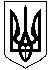 ОЛЕКСАНДРІЙСЬКА РАЙОННА ДЕРЖАВНА АДМІНІСТРАЦІЯКІРОВОГРАДСЬКОЇ ОБЛАСТІ ВІДДІЛ ОСВІТИвул. 6-го Грудня, .  Олександрія, Кіровоградська область, 28000, тел./факс 05 (235) 7-40-39, е-mail: inbox6@olex.kr-admin.gov.ua, код ЄДРПОУ 02144134__________ № ____					       Керівникам закладів загальної                                                           середньої освіти Олександрійського районуШановні керівники!Доводимо до вашого відома, що ГО «Спілка митців Олександрійщини» розпочинає реалізацію проекту Кіноклуб DOKUDAYS UA «Канікули з користю». У зв’язку із цим на базі галереї Vashart за адресою: м.Олександрія, вул..Чижевського,8, починаючи з липня будуть проходити щотижневі покази документальних фільмів. На кожний із кінопоказів організатори запрошують експертів, громадських активістів, юристів, представників органів влади. Разом з аудиторією запрошені гості братимуть учать в обговоренні суспільно-важливих проблем, порушених у кінофільмах. Наприклад, заплановані покази фільмів про стосунки дітей і батьків, життя дітей з інвалідністю, утилізацію сміття.Просимо поширити інформацію серед педагогічних працівників, учнів, батьків. Покази відбудуться 8,15,22 і 29 липня, а також 5,12 і 19 серпня 2018 року о 17.00.З повагоюГоловний спеціаліст відділу освіти			С.Михайленко